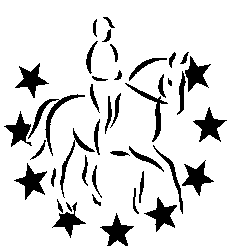 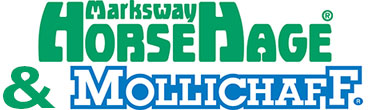 Area 9 BRC Senior Intermediate Dressage (including Individual Senior Medium/Advanced Medium Dressage)Sunday 4th October 2020Leyland Court Farm Trench Lane, Winterbourne, Bristol BS361RYBy kind permission of Leyland Court FarmParamedics in attendanceNo refreshments, please bring own Eligibility for all classes can be found in the current BRC Handbook. Eligibility will be taken from the Friday before the qualifier. All competitors must be a member and be on the BRC Database by the Friday before the qualifier. Anyone failing to meet the eligibility criteria will be disqualified and informed by BRC HQ when the results are processed.ANYONE VUNERABLE OR DISPLAYING ANY COVID 19 SYMPTOMS 		MUST NOT ATTEND, Anyone who has been in contact with someone that is showing symtoms should stay at homeSenior Intermediate Team Competition - 4 riders each ride a different test, Prelim 14 (2006), Novice 30 (2006), Novice 34 (2009) and Elementary 44 (2002). Individual qualifier entries will only be accepted from clubs unable to field a team entry due to lack of daylight hours. The highest placed individuals in each section will also qualify for the ChampionshipsBRC Individual Winter Intermediate dressage competition - PYO Medium 63 (2002) or Advanced Medium 90 (2012) Riders may enter both tests.Championships date 26-29th March 2021 at Arena UkEntry fee: Team £70 Individual £17.50 		Cheques payable to Severn Vale Riding Club BACS: 30 98 29   04108565Prelim entries direct to BRC close: 11th September 2020Area entries to SVRC close: 4pm 25th September 2020(Entries on BRC Area Entry Form, available as Download from BRC website)It must be noted that should government restrictions change meaning BRC must cancel the championship; refunds will be given in line with the 2020 BRC HandbookSecretary: Laura Prewett,16 Kempton Close, Thornbury BS35 1SL email: laurapru@yahoo.co.uk  mob: 07487657606Times will be available on the Area 9 website, and on www.severnvalerc.org.uk from 18:00 30th September 2020This competition will run under BRC Rules, anyone in attendance will be bound by the BRC Code of Conduct. It is important that all competitors are aware of the rules relating to this competition – please see the current BRC Handbook and also the BRC Rule Amendments and Changes Document which can be found at the link below: http://www.bhs.org.uk/enjoy- riding/british-riding-clubs/brc-rulebook. All entrants must submit a pre-entry to BRC (fees can be found in the current BRC Handbook) at least 21 days before the date of the qualifier. Pre-entries can be made via the pre-entry website https://brc.bhs.org.uk/login?referral=%2Fselect . Late pre-entries may be accepted at the discretion of the organiser with a late surcharge of £10 per individual (payable to BRC HQ) if space permits. Late entries cannot be guaranteed and so therefore must not be paid for until approval from the organiser has been gained.
Once the pre-entry has been made, an area entry must be made via the details outlined on this schedule.
If the date of the qualifier is cancelled for any reason and rescheduled within 21 days, the close of pre-entry will remain. If the qualifier is rescheduled for more than 21 days after the original date, entries will re-open. Late entry fees will not be refunded. Eligibility is taken from the Friday before the qualifier, regardless of rescheduling. Pre-entries that cannot attend the new date may be issued a credit note but the Team Manager must inform the office in writing before the cut-off date which the area will be informed of upon rescheduling. Hats All hats must have a visible aqua BRC/BE/PC hat tag in place before they are worn on the showground, to show that they meet the current safety standards. There will be a trained official available on the day to do this for you if your hat does not currently have one. For up to date hat rules please see the current BRC Handbook. Flu Vaccinations Your horse must have up to date influenza vaccinations in line with rule G7 in the current BRC Handbook. There is also a checking device on the BRC website. If you are unsure, please call BRC on 02476 840518. Vaccination Records: Please email new or updated vaccination records and passport numbers in good time to area9vaccinations@outlook.comNumbers to qualify as per Appendix 10 dependant on Appendix 9 in the current BRC Handbook. COVID SPECIFIC GUIDELINESANYONE VUNERABLE OR DISPLAYING ANY COVID 19 SYMPTOMS 		MUST NOT ATTEND, Anyone who has been in contact with someone that is showing symtoms should stay at home. Please ensure you are familiar with them prior to coming to the event.Unless otherwise directed by government guidance, only the rider plus one helper for each horse. In addition to this, one extra additional person could be permitted per junior or disabled rider. Team managers are also able to attend. 
Riders to be permitted to wear soft face masks that cover the mouth and nose, but no face shields are permitted. Nothing is to be attached to the riding hat. Anyone that does not comply with event protocols will be disqualified and asked to leave site immediately. There will be no exceptions to this rule. Any such instances will also be reported to BRC HQ for further disciplinary consideration if deemed appropriate.Passport checking should be done electronically before the event Team managers should collate for their team, check the vaccinations and send them to the designated checker for the event. Area 9 – Penny Ferneyhough, All passports should continue to travel with the horse as it is a legal requirement. Lorries/trailers should be parked 3m apart as the minimum allowed, and with no tying up of horses permitted. Riders must bring their own bridle numbers which should be displayed on both sides. Riders can declare by 5pm on Friday 4th September to their relevant official steward via email. No Scoreboards, results will be posted online as soon as possible after the competition. Team managers to leave a large SAE for sheets & rosettes to be posted after the event. No sheets or rosettes will be handed out on the day. All queries by telephone to the official steward within 30 minutes of the competition. Warmup time is limited to 30 minutes prior to the start time. 
Judges may not have a writer, they are only permitted a writer from the same household so score sheets are only required to contain comments for the collectives. Please do not arrive more than 2 hours before your allocated start time. Please leave immediately after you have competed. If travelling with another competitor, please state on entry. General RulesThe competition will be run strictly under British Riding Club rules 2020.ALL HORSES/PONIES ENTERED FOR BRC QUALIFIERS MUST HAVE A VACCINATION RECORD COMPLYING WITH BRC RULES, WHICH MUST BE BROUGHT ON THE DAY OF THE COMPETITION. IT IS THE RESPONSIBILITY OF THE CHEF D’EQUIPE TO ENSURE THESE ARE CORRECT.   ANY INCORRECT CERTIFICATES WILL RESULT IN THAT TEAM MEMBER’S DISQUALIFICATION.Chefs d’equipe should check the full BRC eligibility criteria for all horses and riders. Declarations should be presented to the Secretary prior to the start of the Class. Alternatively they may be emailed to the Area rep  penpony@hotmail.com up to 6pm on the previous evening. Only simple changes to teams will be permitted once times have been posted (ie horse/rider replacing existing position in a team),Entries will not be accepted without the correct entry fees. Cheques should be made payable to Severn Vale Riding Club. Teams should send a single Riding Club cheque to accompany the Area Entry Form. BACS payments accepted:30-98-29   04108565In the event of withdrawals, the organisers regret that they cannot refund entry fees after the close of entries.Hats up to current standards with 3 point restraining harness MUST be worn and fastened at all times when mounted. All hats must  have a BRC Aqua coloured tag PRIOR TO RIDING in BRC qualifiers.BRC health and safety guidelines apply at all timesNeither SVRC, BRC Area 9 or Leyland Court EC will hold themselves responsible for any accident to persons, property and/or horses attending this showThe judges decision is FINALONLY persons and/or horses competing may use the warm up facilities at Leyland CourtAll ridden horses/ponies must be 4 yrs or overObjections to be made to the Secretary in writing within 10 minutes of the end of the class and accompanied by a £10 depositAll persons attending the show will be deemed to have accepted the terms and conditions of the show.LEYLAND COURT SPECIFIC RULES AND MUST BE ADHERED TOCompetitors are requested not to leave litter or muck out horse boxes in the box park, any droppings must be picked up.Horses must not be tied to horseboxes or trailers and left unattendedNo Haynets to be consumed outside of horseboxes or trailers